ГЛАВА 3. ПРОЕКТ «ОРДЕН В МОЕМ ДОМЕ»
(2019-2020 гг) 3.1. Технология проекта Суть проекта2019-2020 учебный год Исходя из того, что в последние годы наметилась тенденция падения количества обучающихся рассказывающих о  вкладе своей семьи в Великую Победу, ссылаясь на то, что информация не сохранилась, было предложено выполнение работы в двух вариантах:- если в семье сохранились данные о близких, проживавших в годы войны, то сделать очерк об их жизни, соединив информационные фрагменты с материалом по истории, например, рассказать о «Берлинском сражении», если прадедушка был его участником;- если в семье данных нет по родным, участвовавшим в Великой Отечественной войне, то найти воспоминания участников тех событий и расширить свои представления о подвигах и тяготах времен войны, сопровождая информацию иллюстрациями и малоизвестными фактами.Для того, чтобы расширить географию Проекта было принято решение создать веб-площадку (сайт), где работа по сбору и обработки материала будет проводиться периодически, а собранный материал станет наглядным пособием для темя по Великой Отечественной войне на учебных занятиях по истории.Работа выносится на публичную защиту для обмена информацией и формирования полной картины об участниках сражений, тружениках тыла, тяготах женщин, детей и стариков в годы войны.2020-2021 учебный годРабота проводилась в два этапа:- на первом этапе студентам 1 курса было предложено сделать исследование по индивидуальной теме по генезису, например, пушек или самолетов,- на втором этапе студенты должны были выполнить проект «Письмо на фронт», где выбрав адресата (родственника или выбранного ими участника Великой Отечественной войны) в первой части письма рассказать ему, что мы о нем знаем, во второй части письма рассказать о вкладе пушек/самолетов и т.п. (по индивидуальной теме из первой части) в Победу и поблагодарить за Мир сегодня.Все работы оформлялись в тетрадях и сопровождались презентациями, которые выгружались в системе moodle, на виртуальной доске padlet «ИС-201, ИС-202, ИС-192 - Проект Маврина Павла к 75-летию Победы. Сделано с уважением» для предварительного ознакомления. После чего проводилась публичная защита работа и конкурс на лучшие работы. На входе и выходе студенты проходили анкетирование.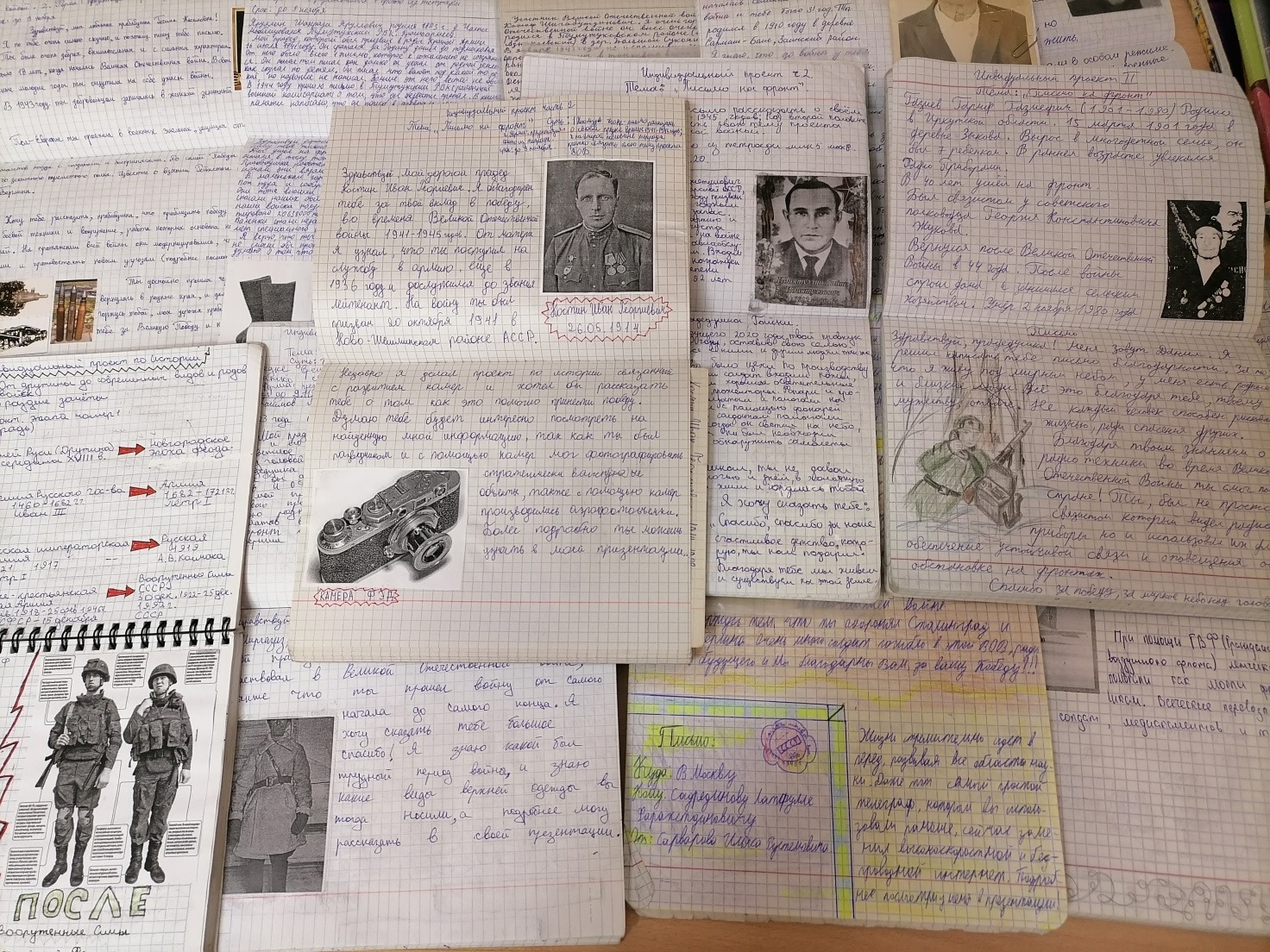 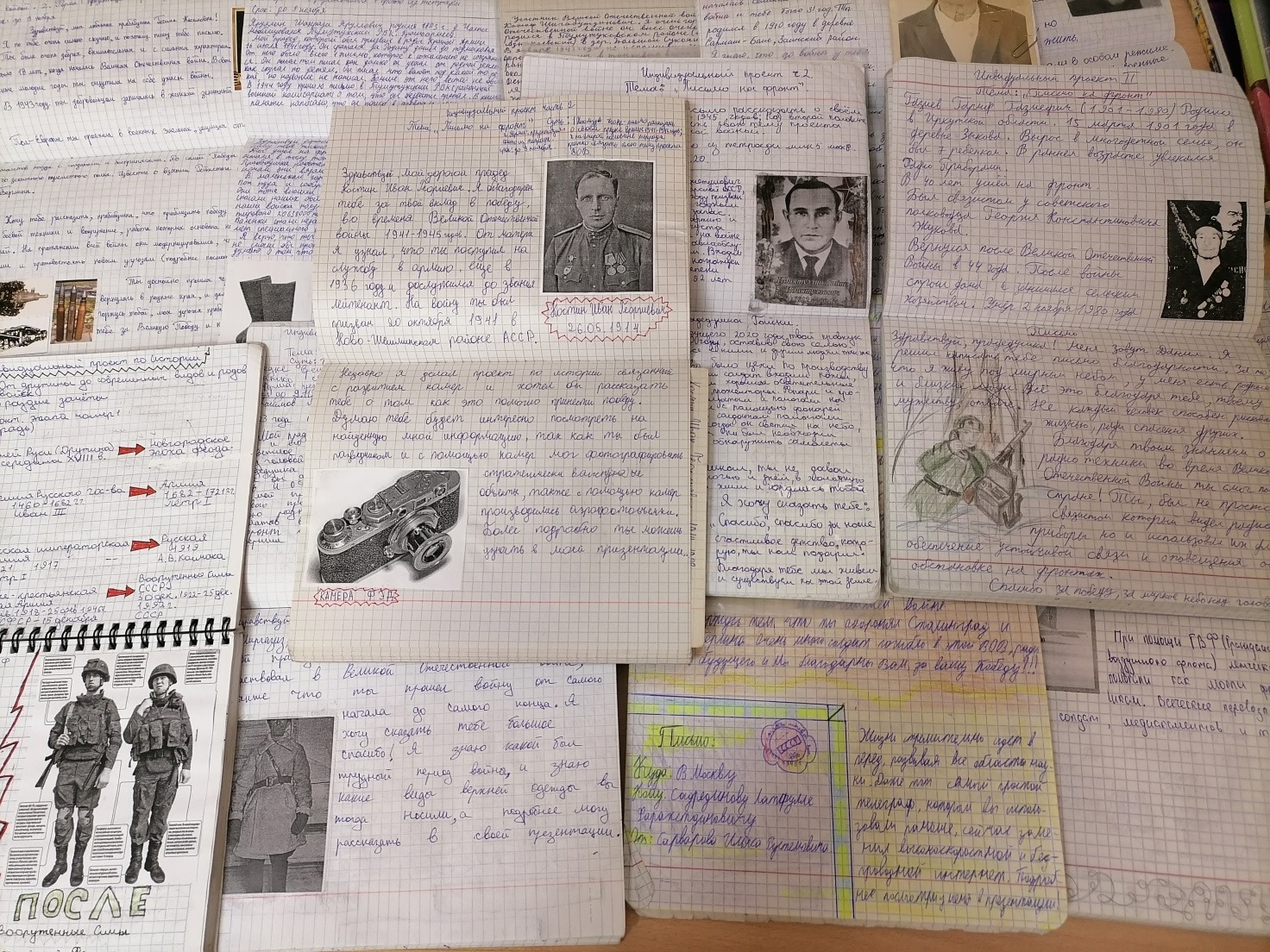 Рисунок 3. Главная веб-страничка Проекта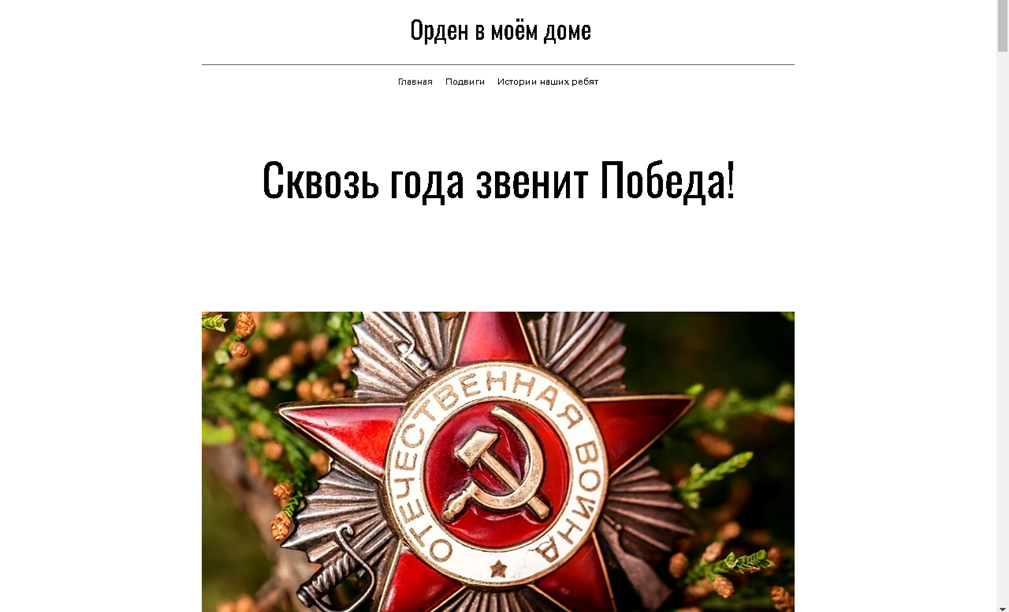 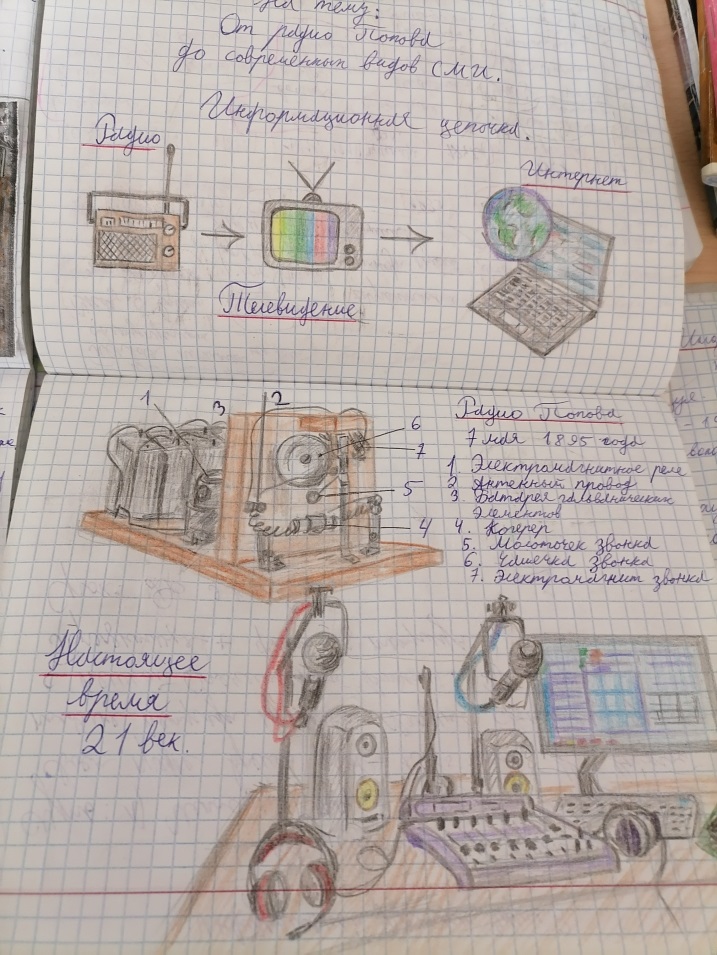 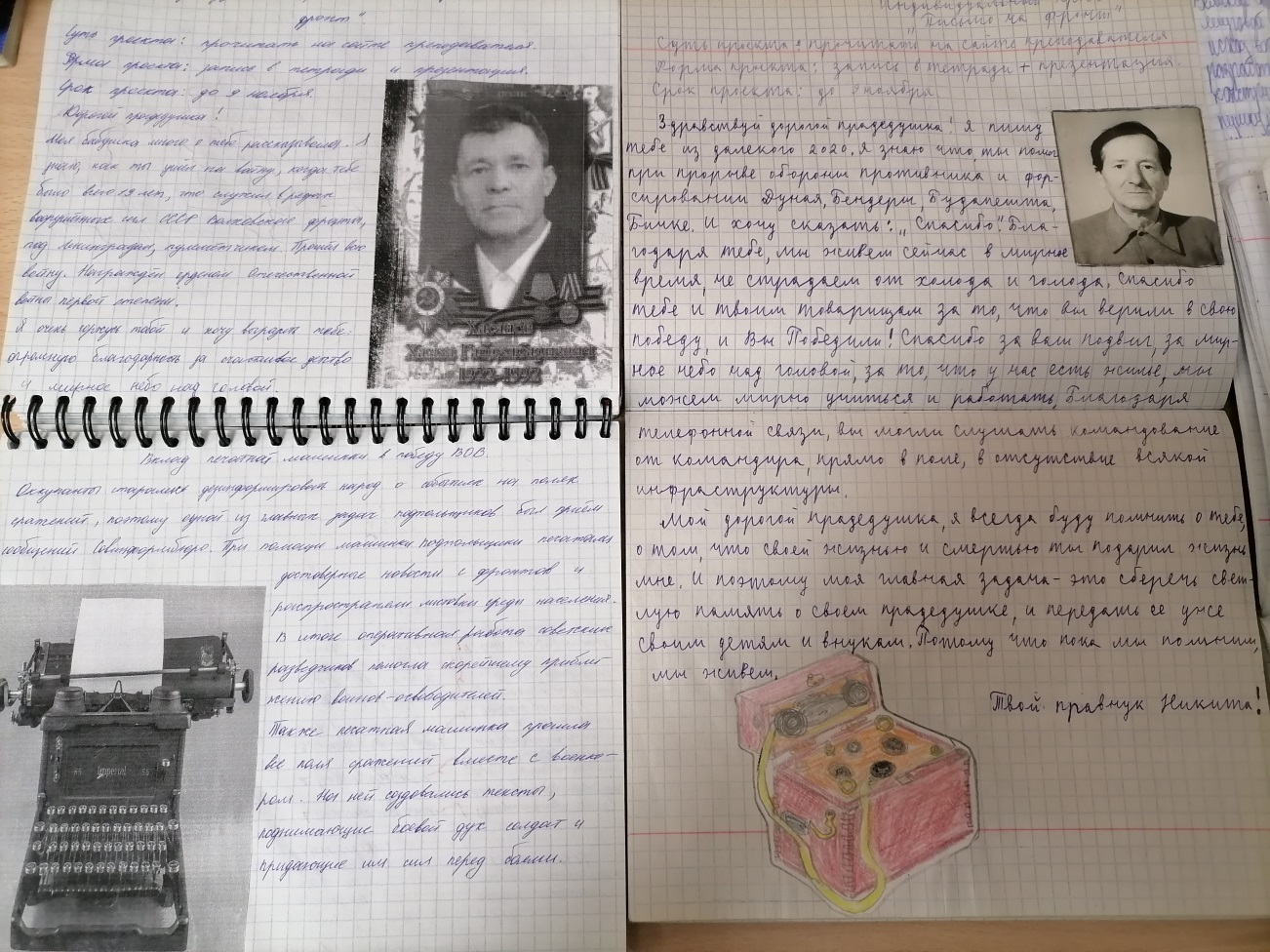 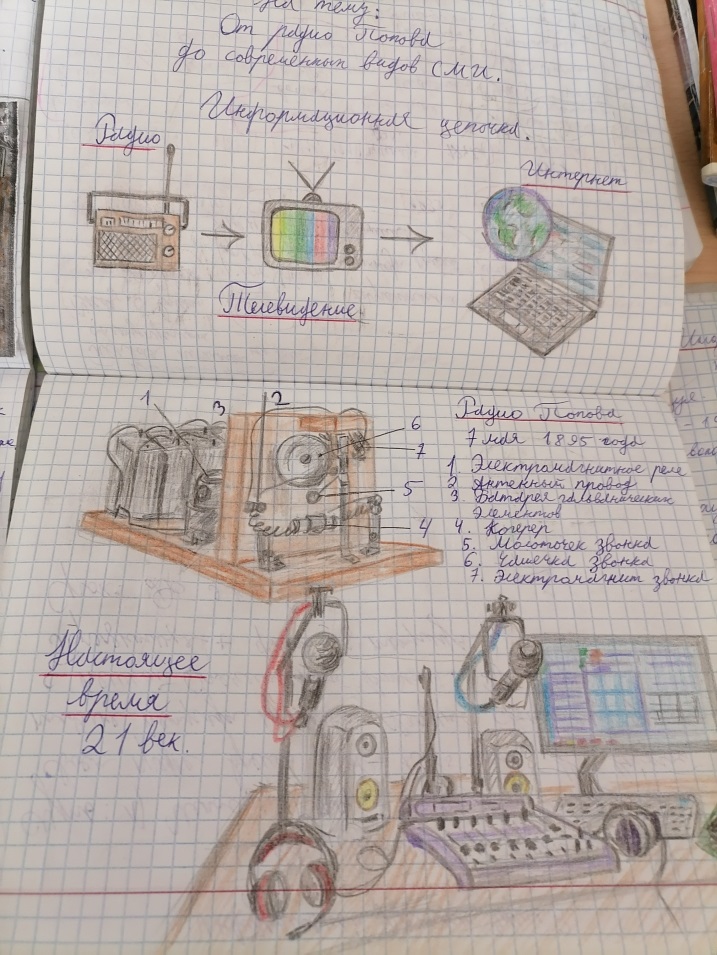 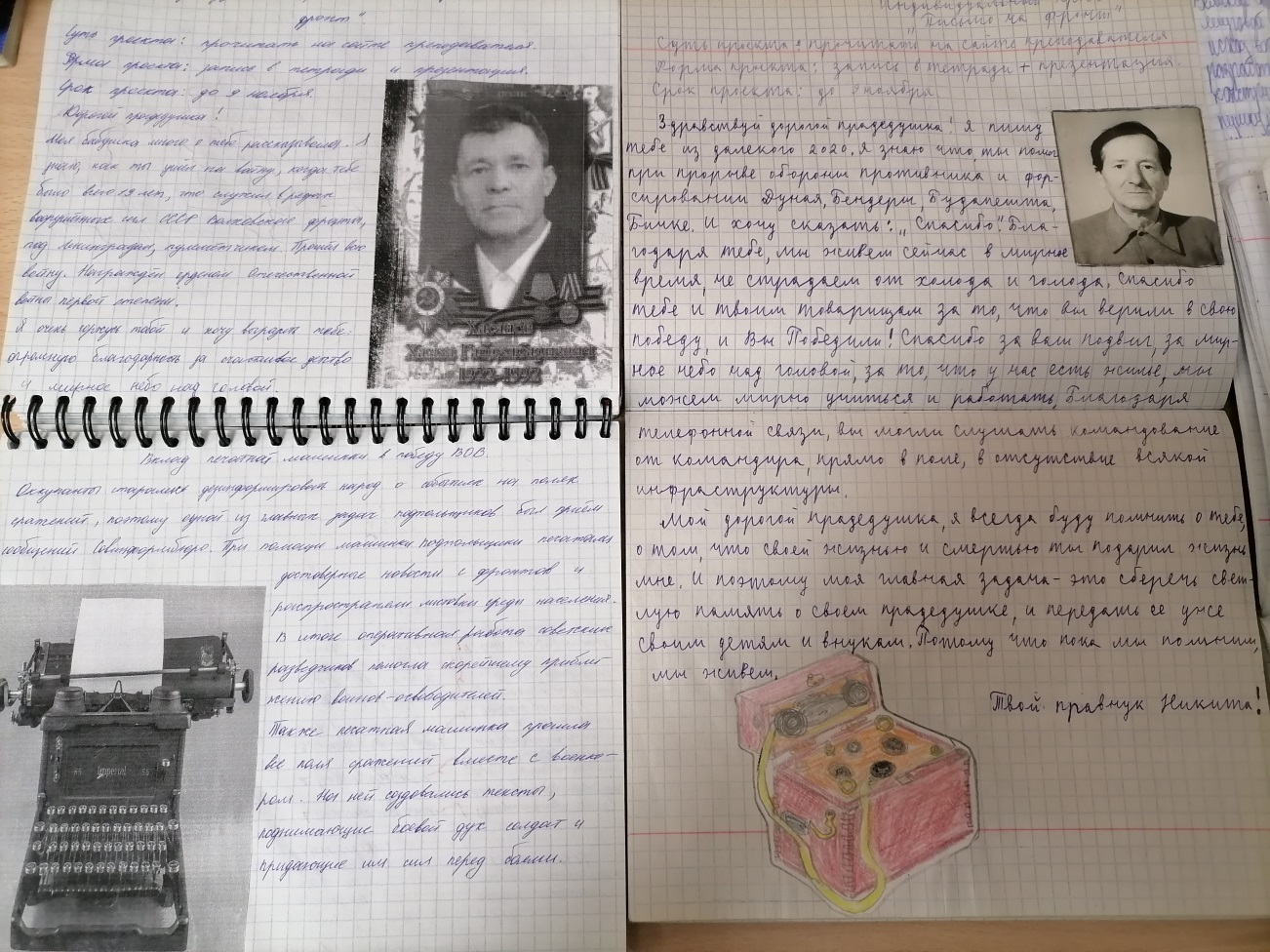 Рисунок 4 – Мотивационная страничка Проекта 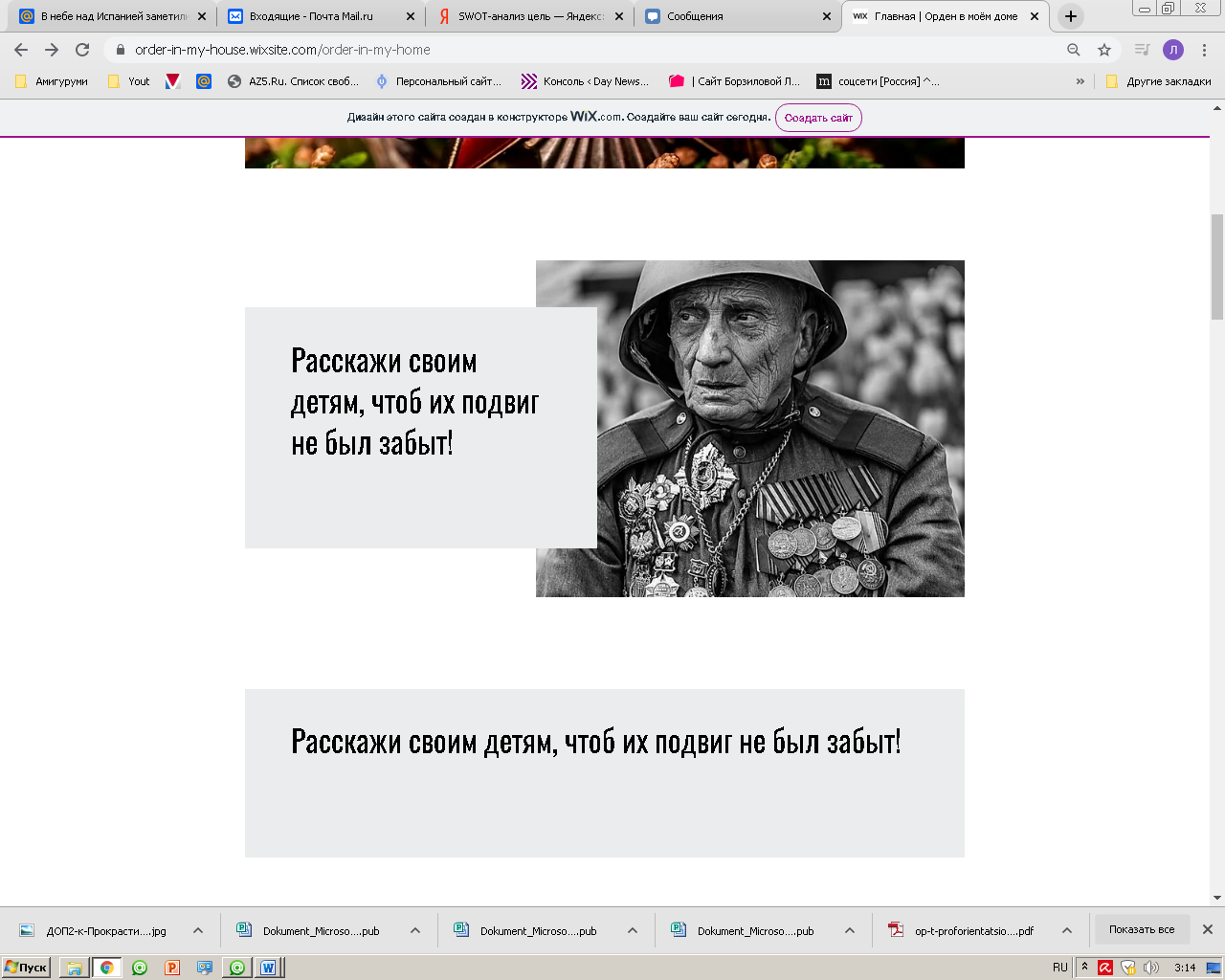 Рисунок 5 – ссылки на работы студентов 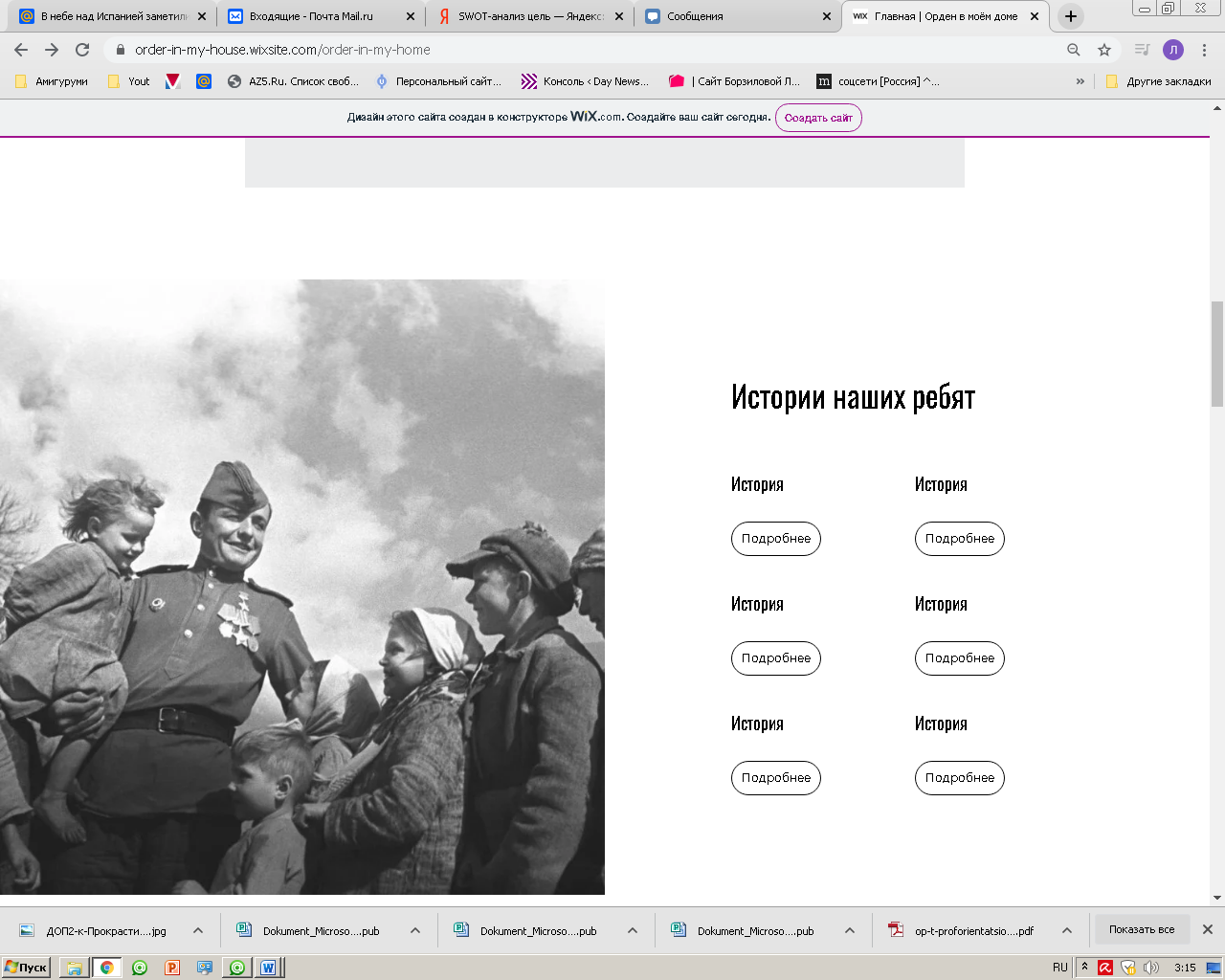 Рисунок 6 – Пример рассказа о своем прадедушки 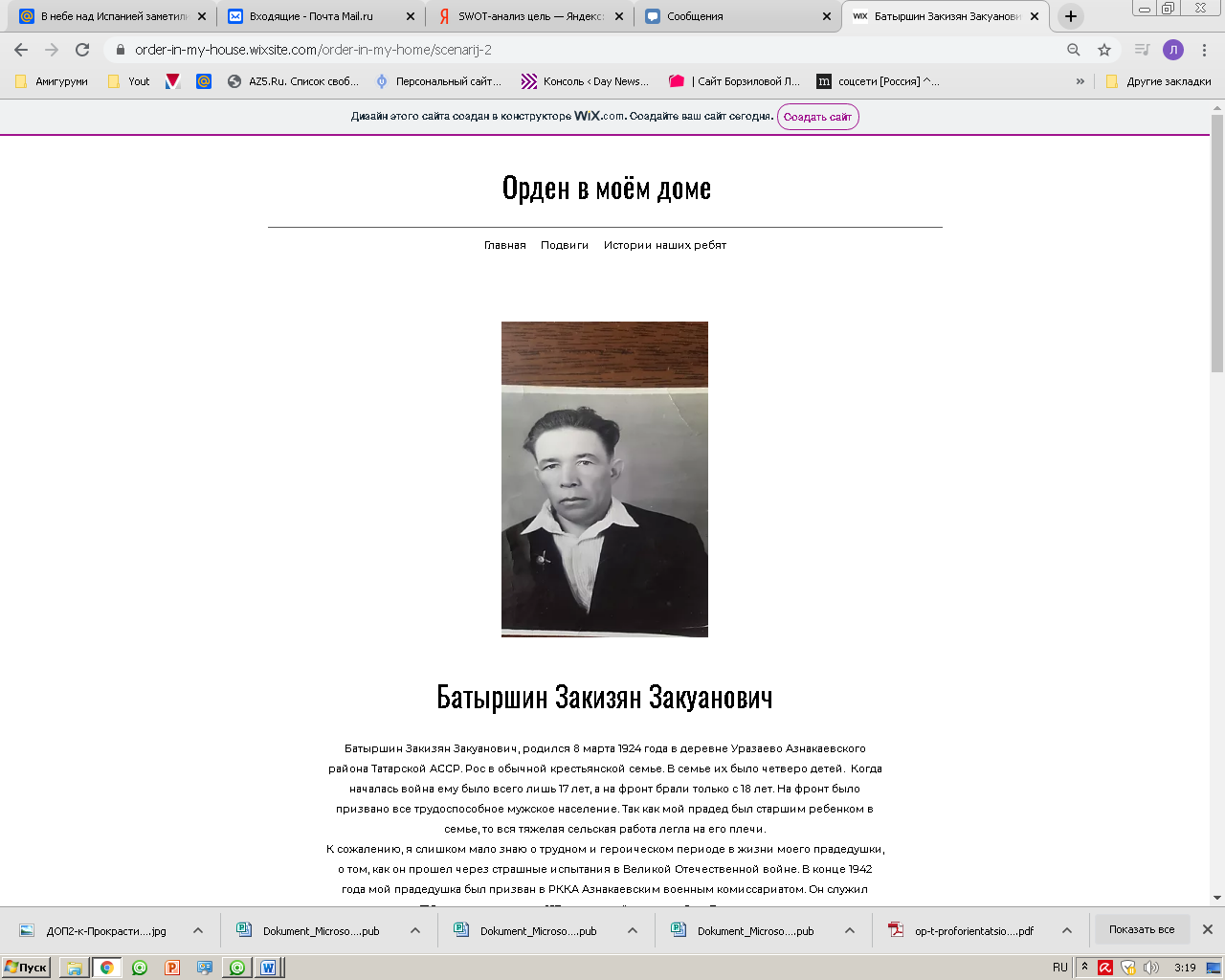 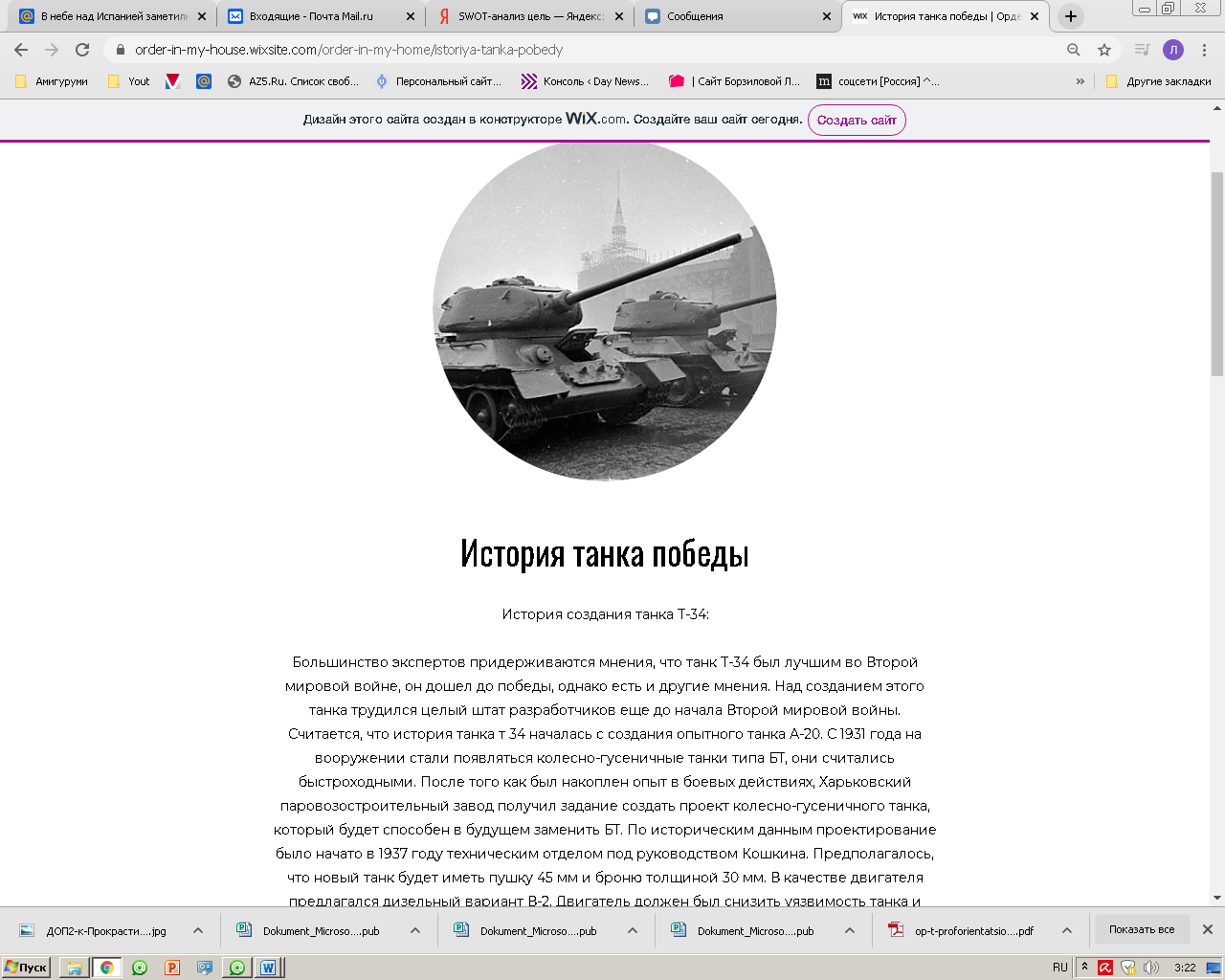 Рисунок 7 – Пример выгрузки материала об истории создания и технических характеристиках танка Т-34. Актуальность и обоснованность проектаПроект ориентирован на решение следующих проблем:- попытки переписать историю (сместить акценты в сторону «союзников» СССР по антифашисткой коалиции: США и Великобритании; обвинить Советский Союз в развязывании Второй Мировой войны и прировнять его к нацисткой Германии);- падение уровня интереса у нового поколения к изучению семейного архива (мониторинг за 5 лет студенческих работ, описывающих вклад своей семьи в Победу показывает резкое падание на 35-55%);- отсутствие у молодежи понимания сущности своего государства, ощущения принадлежности себя к историческим корням великого народа, индифферентность или нигилизм (равнодушие или негативное отношение) к своей собственной стране.Нерешенность данных  проблем делает будущее России  непредсказуемым. Самоидентификация, отождествление себя с определенной этнической группой, гордость за свой народ, желание внести свой посильный вклад в его развитие – вот основа процветания государства, залог успеха любых начинаний. Все это обосновывает актуальность выбранной нами темы исследования.Цели и задачи проектаЦель проекта  –  вовлечь в поисково-исследовательскую работу по сбору материала из разных источников о подвигах и тяготах времен Великой Отечественной войны для:- формирования гордости за свой народ, ощущения сопричастности с теми событиями через связь со своими предками;- развития навыков противостояния попыткам исказить мировую историю и занизить роль Советского Союза в освобождении мира от нацизма;- формирования устойчивой гражданской позиции на основе патриотизма.Задачи:1. Теоретическое обоснование значимости патриотического воспитания для судьбы страны и определение роли дисциплины «история» в данном процессе. 2. Разработка инструментария для социологического исследования: анкеты "Знание истории войн ХХ века" и последующий сбор информации (опрос студентов техникума). 3. Детальный анализ полученных данных.4. Разработать и запустить проект «Орден в моем доме»		Степень самостоятельности творческого подхода и этапы реализации проектаАвтор проекта студент гр. ИС-192  Маврин Павел одновременно отрабатывает навыки веб-дизайна и работы с конструктором сайтов (верстка материала, выгрузка теста, редактирование и т.п.), то есть, идет профессиональное самообучение через проектную деятельность.Участниками проекта являются студенты гр. ИС-192 (31 студент),ИС-201б (29 студент), ИС-202 (30 студентов) и преподаватель истории (наставник) Борзилова Людмила Викторовна.Таблица 1 – Этапы реализации проекта Практическая значимость и готовность к диссеминации опытаПроект позволяет сформировать гражданскую позицию и чувство гордости за свою страну – базовых элементов патриотизма. Продукт обогащает методическую копилку преподавателей истории дополнительным наглядным материалом, позволяет от сухих теоретизированных фраз перейти к реальному восприятию событий суровых 1941-1945 гг. Адрес сайта автора проекта: https://order-in-my-house.wixsite.com/order-in-my-houseЭтапыСуть действийОтветственный СрокиРезультатПервыйРазработка заданияМодератор Маврин Павел  Декабрь 2019 года Задание было выгружено в системе moodleВторойСоздание веб-площадки «Орден в моей семье» Маврин Павел,автор проекта Январь 2020 Адрес сайта: https://order-in-my-house.wixsite.com/order-in-my-houseТретий Проверка качества выполнения задания Маврин Павел Борзилова Л.В.(преподаватель истории)2020год Материал передается автору проекта Четвертый Сопровождение Проекта Маврин Павел,автор проекта2020год Увеличение информационных рубрик на сайте Пятый Вовлечение в работу новый набор Маврин Павел Борзилова Л.В.(преподаватель истории)Сентябрь  2020года Проведение конкурса среди работ студентов 1 курса (гр ИС-201б и ИС-202) Шестой Диссеминация опыта Маврин Павел,автор проекта2021год Выступление на конференциях и конкурсах 